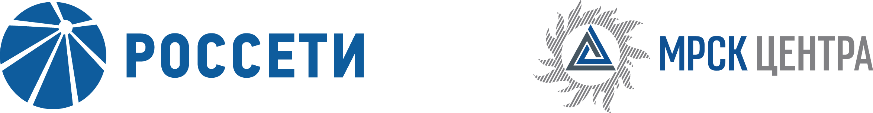 Уведомлениеоб отказе от проведения запроса ценЗаказчик, являющийся Организатором запроса цен ПАО «МРСК Центра», расположенный по адресу: РФ, 127018, г. Москва, 2-я Ямская ул., д. 4, (контактное лицо: Донсков Антон Юрьевич, контактный телефон (4852) 78-14-78) настоящим Уведомлением доводит до сведения всех Исполнителей, а также всех других заинтересованных лиц, о своем отказе от проведения запроса цен на право заключения Договора на выполнение работ "под ключ" в целях реализации Договоров технологического присоединения (8500008723) для нужд ПАО «МРСК Центра» (филиала «Ярэнерго»), Извещение о проведении которого было опубликовано на официальном сайте (www.zakupki.gov.ru), на сайте ПАО «МРСК Центра» (www.mrsk-1.ru), на сайте (www.b2b-mrsk.ru) № 1143829 от 05.12.2018 года, в соответствии со своим правом на отказ от проведения процедуры, изложенным в пункте 52 закупочной документации запроса цен на право заключения Договора на выполнение работ "под ключ" в целях реализации Договоров технологического присоединения (8500008723) для нужд ПАО «МРСК Центра» (филиала «Ярэнерго»). Председатель закупочной комиссии – Заместитель генерального директора – директор филиала ПАО «МРСК Центра» - «Ярэнерго»	                                              А.А. Герасимов